Scenario CardsDirections: Cut out the scenario cards and come up with solutions or responses.Scenario #1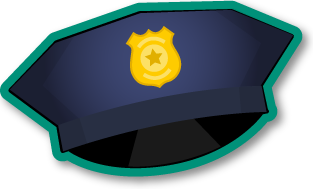 As soon as you see the officer turn on their lights, or hear the blaring of his siren, what do you do?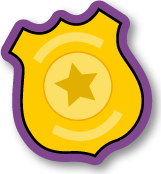 Scenario #2Where is the best place to pull over?Scenario #3You just pulled over, stopped your vehicle, now what should happen?Scenario #4You have on glasses that are prescription. You are smoking a cigarette. Your music is up full blast. Your driver license is in your back pocket. What should you do?Scenario #5You know that your brother was pulled over last year and arrested for talking back to the officer. You are really made about it and are holding a grudge.  What can you do to calm down?Scenario #6The officer is approaching your vehicle. What should you do?Scenario #7The officer is looking at you. How do you react?Scenario #8What should you say to the officer?Scenario #9You have a gun under your seat. What should you do?Scenario #10You feel the officer is harassing you. What should you do?Scenario #11What type of documentation do you need to show the officer? You do not have it. What should you do?Create Your Own ScenarioDescribe what is happening. What should you do?